Тема: «Медь и ее сплавы»ПланЛатуниБронзыМедь и ее сплавыЦветные металлы являются более дорогими и дефицитными по сравнению с черными металлами, однако область их применения в технике непрерывно расширяется. Это сплавы на основе титана, алюминия, магния, меди.Переход промышленности на сплавы из легких металлов значительно расширяет сырьевую базу. Титан, алюминий, магний можно получать из бедных и сложных по составу руд, отходов производства.Медь имеет гранецентрированную кубическую решетку. Плотность меди 8,94 г/см3, температура плавления 1083oС.Характерным свойством меди является ее высокая электропроводность, поэтому она находит широкое применение в электротехнике. Технически чистая медь маркируется: М00 (99,99 % Cu), М0 (99,95 % Cu), М2, М3 и М4 (99 % Cu).Механические свойства меди относительно низкие: предел прочности составляет 150…200 МПа, относительное удлинение – 15…25 %. Поэтому в качестве конструкционного материала медь применяется редко. Повышение механических свойств достигается созданием различных сплавов на основе меди.Различают две группы медных сплавов: латуни – сплавы меди с цинком, бронзы – сплавы меди с другими (кроме цинка) элементами.Латуни.Латуни могут иметь в своем составе до 45 % цинка. Повышение содержания цинка до 45 % приводит к увеличению предела прочности до 450 МПа. Максимальная пластичность имеет место при содержании цинка около 37 %.При сплавлении меди с цинком образуется ряд твердых растворов (рис.21.2).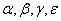 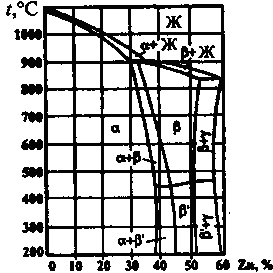 Рис.21.2. Диаграмма состояния медь – цинкИз диаграммы состояния медь – цинк видно, что в зависимости от состава имеются однофазные латуни, состоящие из – твердого раствора, и двухфазные () – латуни.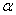 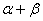 По способу изготовления изделий различают латуни деформируемые и литейные.Деформируемые латуни маркируются буквой Л, за которой следует число, показывающее содержание меди в процентах, например в латуни Л62 содержится 62 % меди и 38 % цинка. Если кроме меди и цинка, имеются другие элементы, то ставятся их начальные буквы ( О – олово, С – свинец, Ж – железо, Ф – фосфор, Мц – марганец, А – алюминий, Ц – цинк). Количество этих элементов обозначается соответствующими цифрами после числа, показывающего содержание меди, например, сплав ЛАЖ60-1-1 содержит 60 % меди, 1 % алюминия, 1 % железа и 38 % цинка.Однофазные – латуни используются для изготовления деталей деформированием в холодном состоянии. Изготавливают ленты, гильзы патронов, радиаторные трубки, проволоку.Для изготовления деталей деформированием при температуре выше 500oС используют () – латуни. Из двухфазных латуней изготавливают листы, прутки и другие заготовки, из которых последующей механической обработкой изготавливают детали. Обрабатываемость резанием улучшается присадкой в состав латуни свинца, например, латунь марки ЛС59-1, которую называют “автоматной латунью”.Латуни имеют хорошую коррозионную стойкость, которую можно повысить дополнительно присадкой олова. Латунь ЛО70-1 стойка против коррозии в морской воде и называется “морской латунью“.Добавка никеля и железа повышает механическую прочность до 550 МПа.Литейные латуни также маркируются буквой Л, После буквенного обозначения основного легирующего элемента (цинк) и каждого последующего ставится цифра, указывающая его усредненное содержание в сплаве. Например, латунь ЛЦ23А6Ж3Мц2 содержит 23 % цинка, 6 % алюминия, 3 % железа, 2 % марганца.. Наилучшей жидкотекучестью обладает латунь марки ЛЦ16К4. К литейным латуням относятся латуни типа ЛС, ЛК, ЛА, ЛАЖ, ЛАЖМц. Литейные латуни не склонны к ликвации, имеют сосредоточенную усадку, отливки получаются с высокой плотностью.Латуни являются хорошим материалом для конструкций, работающих при отрицательных температурах.БронзыСплавы меди с другими элементами кроме цинка называются бронзами.Бронзы подразделяются на деформируемые и литейные.При маркировке деформируемых бронз на первом месте ставятся буквы Бр, затем буквы, указывающие, какие элементы, кроме меди, входят в состав сплава. После букв идут цифры, показывающие содержание компонентов в сплаве. Например, марка БрОФ10-1 означает, что в бронзу входит 10 % олова, 1 % фосфора, остальное – медь.Маркировка литейных бронз также начинается с букв Бр, затем указываются буквенные обозначения легирующих элементов и ставится цифра, указывающая его усредненное содержание в сплаве. Например, бронза БрО3Ц12С5 содержит 3 % олова, 12 % цинка, 5 % свинца, остальное – медь.Оловянные бронзы При сплавлении меди с оловом образуются твердые растворы. Эти сплавы очень склонны к ликвации из-за большого температурного интервала кристаллизации. Благодаря ликвации сплавы с содержанием олова выше 5 % имеют в структуре эвтектоидную составляющую Э(), состоящую из мягкой и твердой фаз. Такое строение является благоприятным для деталей типа подшипников скольжения: мягкая фаза обеспечивает хорошую прирабатываемость, твердые частицы создают износостойкость. Поэтому оловянные бронзы являются хорошими антифрикционными материалами.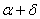 Оловянные бронзы имеют низкую объемную усадку (около 0,8 %), поэтому используются в художественном литье.Наличие фосфора обеспечивает хорошую жидкотекучесть.Оловянные бронзы подразделяются на деформируемые и литейные.В деформируемых бронзах содержание олова не должно превышать 6 %, для обеспечения необходимой пластичности, БрОФ6,5-0,15.В зависимости от состава деформируемые бронзы отличаются высокими механическими, антикоррозионными, антифрикционными и упругими свойствами, и используются в различных отраслях промышленности. Из этих сплавов изготавливают прутки, трубы, ленту, проволоку.Литейные оловянные бронзы, БрО3Ц7С5Н1, БрО4Ц4С17, применяются для изготовления пароводяной арматуры и для отливок антифрикционных деталей типа втулок, венцов червячных колес, вкладышей подшипников.Алюминиевые бронзы, БрАЖ9-4, БрАЖ9-4Л, БрАЖН10-4-4.Бронзы с содержанием алюминия до 9,4 % имеют однофазное строение – твердого раствора. При содержании алюминия 9,4…15,6 % сплавы системы медь – алюминий двухфазные и состоят из – и – фаз.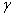 Оптимальными свойствами обладают алюминиевые бронзы, содержащие 5…8 % алюминия. Увеличение содержания алюминия до 10…11 % вследствие появления – фазы ведет к резкому повышению прочности и сильному снижению пластичности. Дополнительное повышение прочности для сплавов с содержанием алюминия 8…9,5 % можно достичь закалкой.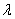 Положительные особенности алюминиевых бронз по сравнению с оловянными:меньшая склонность к внутрикристаллической ликвации;большая плотность отливок;более высокая прочность и жаропрочность;меньшая склонность к хладоломкости.Основные недостатки алюминиевых бронз:значительная усадка;склонность к образованию столбчатых кристаллов при кристаллизации и росту зерна при нагреве, что охрупчивает сплав;сильное газопоглощение жидкого расплава;самоотпуск при медленном охлаждении;недостаточная коррозионная стойкость в перегретом паре.Для устранения этих недостатков сплавы дополнительно легируют марганцем, железом, никелем, свинцом.Из алюминиевых бронз изготавливают относительно мелкие, но высокоответственные детали типа шестерен, втулок, фланцев литьем и обработкой давлением. Из бронзы БрА5 штамповкой изготавливают медали и мелкую разменную монету.Кремнистые бронзы, БрКМц3-1, БрК4, применяют как заменители оловянных бронз. Они немагнитны и морозостойки, превосходят оловянные бронзы по коррозионной стойкости и механическим свойствам, имеют высокие упругие свойства. Сплавы хорошо свариваются и подвергаются пайке. Благодаря высокой устойчивости к щелочным средам и сухим газам, их используют для производства сточных труб, газо- и дымопроводов.Свинцовые бронзы, БрС30, используют как высококачественный антифрикционный материал. По сравнению с оловянными бронзами имеют более низкие механические и технологические свойства.Бериллиевые бронзы, БрБ2, являются высококачественным пружинным материалом. Растворимость бериллия в меди с понижением температуры значительно уменьшается. Это явление используют для получения высоких упругих и прочностных свойств изделий методом дисперсионного твердения. Готовые изделия из бериллиевых бронз подвергают закалке от 800oС, благодаря чему фиксируется при комнатной температуре пересыщенные твердый раствор бериллия в меди. Затем проводят искусственное старение при температуре 300…350oС. При этом происходит выделение дисперсных частиц, возрастают прочность и упругость. После старения предел прочности достигает 1100…1200 МПа.Контрольные вопросы:Охарактеризовать свойства меди.Охарактеризовать латуни.Охарактеризовать оловянные бронзы.Охарактеризовать оловянные бронзы.Охарактеризовать деформируемые бронзы.Охарактеризовать кремнистые бронзы.Охарактеризовать Бериллиевые бронзы.Укажите недостатки алюминиевых бронз.Перечислите преимущества алюминиевых бронз перед оловянными.Укажите мероприятии для борьбы с недостатками алюминиевых бронз.Сплавы на основе никеляПроизводство никеляПлан занятияПроизводство никеля.Технология производства никеляСульфидные медно-никелевые руды Промышленное производство никеля, возникшее более 100 лет назад, за последнее время быстро увеличивается. В капиталлистических странах получено никеля в 1965 г. около 300 тыс.т, в 1970 г. 470 тыс.т, в настоящее время примерно 800 тыс. т. Никель – один из важнейших легирующих элементов в сталях. Он входит (вместе с другими легирующими элементами) в состав наиболее качественных конструкционных сталей, большинства марок нержавеющих, жаропрочных сталей. В технике широко применяют сплавы на никелевой основе: магнитные, высоко омического сопротивления и др. Для производства легированных сталей и никелевых сплавов расходуется около 80% никеля. Никель применяют также для антикоррозионных покрытий, как катализатор и т. д.Сырье для производства никеля — окисленные никелевые или сульфидные медно-никелевые руды. В окисленных рудах никель находится в виде силикатов nNiO•SiO2-mMgO-SiO2"H2O; в этих рудах содержится 1— 7% никеля. В сульфидных рудах никель находится в виде NiS; в этих рудах 0,3—5,5% Ni, до 2,5% Си, часто содержится кобальт, а также платина, иридий и другие элементы платиновой группы.Технология производства никеля из окисленных руд показана на схеме рис. 2.7. Окисленные руды, как правило,—рыхлые с большим содержанием глинистых веществ и влаги. Перед плавкой их измельчают, сушат и затем окусковывают путем брикетирования на прессах или агломерацией на ленточных машинах.Штейн наиболее часто выплавляют в шахтных печах прямоугольного сечения (ширина 1,5 м, длина 10—15 м, высота 6 м) с воздушным дутьем через щелевидные фурмы. Шихта состоит из агломерата или брикетов руды, кокса, известняка СаСО3 и других материалов. Продуктом плавки является штейн (или роштейн) — сплав сульфидов никеля и железа (Ni3S2 и FeS), содержащий 12…30 % Ni, 45…60 % Fe, 17…23 % S, небольшое количество меди и кобальта.Плавку на файнштейн производят путем продувки расплавленного штейна воздухом в конверторах, по устройству аналогичных конверторам Для получения черновой меди. Плавка делится на два периода. В первый период происходит окисление и удаление металлического железа. В конвертор заливают первую порцию расплавленного штейна, обычно 2…4 т (до 10 т), загружают флюс — кварцевый песок (SiO2) для ошлакования железа и ведут продувку 16…20 мин. Окисление и ошлакование железа происходит по следующей реакции: 2Fe+O2+SiO2=(FeO)2-SiO2+Q.Образующийся шлак сливают, заливают новую порцию штейна, загружают флюс и продолжают продувку; эти операции повторяют несколько раз, постепенно увеличивая продолжительность продувки до 40…45 мин, по мере накопления обедненного железом штейна и заполнения емкости конвертора.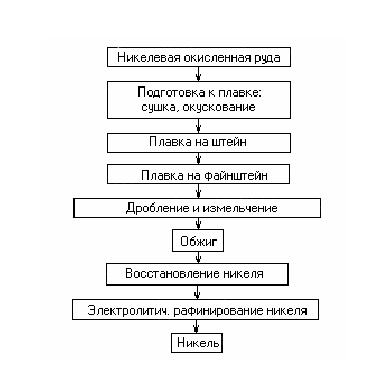 Рис 2. 7. Схема производства никеля из окисленных рудВо второй период продувки интенсивно окисляется сульфид железа по реакции 2FeS4-3O2+SiO2 — (FeO)2-•SiO2 + 2SO2. Продукт плавки — файнштейн (или белый никелевый штейн) —сплав сульфида никеля Ni3S2и никеля, который содержит 75—78% Ni (около 15% металлического), 20—23% S, небольшое количество кобальта, меди, железа.Окислительный обжиг файнштейна производят для удаления серы и получения закиси никеля NiO по реакции 2Ni3S2 + 7O2 = 6NiO+4SO2.До обжига файнштейн дробят и измельчают до 0,5 мм. Обжиг ведут сначала в многоподовых печах без затраты топлива (за счет горения серы), а затем в трубчатых вращающихся печах, отапливаемых мазутом или газом. В последнее время применяется прогрессивный обжиг в кипящем слое.Для восстановления никеля проводят плавку в дуговых электрических печах (аналогичных сталеплавильным) емкостью 3,5—10 т. Восстановителем служит древесный уголь или нефтяной кокс, чистые по сере. Восстановление протекает аналогично прямому восстановление железа в доменной печи по итоговой реакции NiO +C=Ni+CO-Q.В процессе плавки образуется и растворяется в жидком никеле карбид Ni3C. Для снижения углерода до 0,1—0,3% в конце плавки производят доводку присадками закиси никеля Ni3C + NiO=4Ni + CO. Для удаления серы в печь загружают известняк. Черновой никель содержит 99,2—99,6% (Ni-f-Co), 0,3—0,8% Fe, 0,04—0,4% Си. Электролитическое рафинирование никеля обычно проводят в бетонных ваннах, футерованных керамической плиткой. Аноды—литые пластины из чернового никеля (масса 250—360 кг), катоды — тонкие листы из рафинированного чистого никеля. В ванне устанавливают 30—35 катодов и 31—36 анодов. Электролит — водный раствор сульфата никеля NiSO4. При электролизе на катоде может выделяться не только никель, но также медь, кобальт и железо. Чтобы избежать этого, катоды помещают в ванне в плоских коробках — диафрагмах со стенками из брезента, хлорвиниловых и других тканей (рис. 2.8).
Рис. 2.8. Схема ячейки электролизной ванны: / — анод; 2 — катод; 3 — диафрагма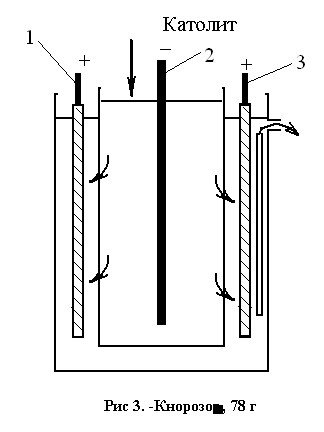 Чистый электролит (католит) непрерывно заливается в диафрагму; электролит, содержащий примеси (анолит), непрерывно удаляют и направляют на химическую очистку от меди, железа и кобальта. Напряжение на ванне около 3 В, расход электроэнергии на 1 т никеля около 3000 кВт-ч. За 10—15 суток катод наращивают до толщины 10—15 мм, вынимают из ванны и разрезают на куски. Из анодного шлама извлекают платину и другие ценные металлы.Сульфидные медно-никелевые руды перерабатывают по технологии, аналогичной переработке медных руд. Бедные руды обогащают методами флотации, обычно получая медно-никелевый концентрат; реже — селективной флотацией — получают медный и никелевый концентраты (содержащие медь). Перед плавкой концентрат подвергают обжигу, иногда агломерации или окатыванию. Плавку на штейн концентратов проводят в отражательных пламенных печах (как при производстве меди). Богатые руды в крупных кусках и окускованный концентрат, (агломерат, окатыши) плавят в электрических дуговых печах. Медно-никелевый штейн содержит 9—13% никеля в виде Ni3S2, 5—10% меди (Cu2S), 48—56% железа (FeS), 0»3% кобальта. После продувки воздухом в конверторе получают медно-никелевый файнштейн, содержащий 20—60% Ni, 25—50% Си, 10—20% S, а также железо, кобальт, металлы платиновой группы. После медленного охлаждения для укрупнения кристаллов Cu2S и распада N13S2 с выделением никеля файнштейн измельчают до 0,05 мм и подвергают флотации по способу И. Н. Маеленицкого. При этом получают два концентрата: никелевый с 65—68% Ni и 2— 4% Си и медный с 68—74% Си, 3,5—6% Ni.Никелевый концентрат подвергают обжигу и другим операциям. Для извлечения никеля из медно-никелевых файнштейнов можно применить карбонильный способ. Сплав измельчают и обрабатывают окисью углерода СО при давлении 70—200 ат и температуре около 200°С. В результате обработки образуются жидкие карбонилы Ni(CO)4, Fe(CO)5 и др. Ректификацией выделяют карбонил никеля Ni(CO)4) который затем разлагают при 300 °С с выделением порошкообразного никеля.КОНТРОЛЬНЫЕ ВОПРОСЫ:Дайте характеристику сульфидные медно-никелевые руды Охарактеризуйте технологию получения никелевых сплавов.Какое сырье применяют для производства никеля?Тема: «Алюминий и сплавы на его основе»ПланАлюминий.Алюминиевые сплавы.Деформируемые алюминиевые сплавы.Маркировка алюминиевых сплавов.Алюминий – наиболее распространенный металл в земной коре (8,8%); в чистом виде он не встречается, зато минералов, содержащих алюминий очень много. Однако алюминиевыми рудами являются далеко не все из них. Основным сырьем для получения алюминия служат бокситы и нефелины. Производство алюминия из бокситов состоит из двух основных процессов: 1) получения глинозема Al2O3 из бокситов 2) восстановления металлического алюминия электролизом из раствора глинозема в расплавленном криолите (Na3AlF6)Первичный алюминий (ГОСТ 11069-74) делят на следующие группы: - алюминий особой чистоты (марка А999) - алюминий высокой чистоты (4 марки) - алюминий технической чистотыГОСТом предусмотрены восемь марок, допускающих содержание примесей 0,15-1%. Название марки указывает ее чистоту. Например, марка А8 обозначает, что в металле содержится 99,8% алюминия, а в марке А99 – 99,99%, в марке А999 – 99,999%.Алюминий – легкий металл серебристо-белого цвета. Наиболее важным свойством алюминия, определяющим его широкое применение в технике, является его небольшая плотность - 2700 кг/м3. Таким образом, алюминий приблизительно в три раза легче, чем железо. Вторым важным свойством алюминия является относительно высокая электропроводность – более 50% электропроводности меди. Температура плавления алюминия зависит от его чистоты и колеблется в пределах 660-667 oС. Также алюминий обладает хорошей теплопроводностью и теплоемкостью.Имеет высокую стойкость против атмосферной коррозии и в пресной воде. На воздухе алюминий быстро окисляется, покрываясь тонкой пленкой окиси, которая не пропускает кислород в толщу металла, что и обеспечивает его защиту от коррозии.Алюминий хорошо обрабатывается давлением, сваривается, но плохо поддается резанию. Для устранения таких отрицательных свойств как невысокая механическая прочность, большая усадка, трудность обработки резанием в алюминий вводят различные добавки. В сплавах алюминия полностью или частично устранены эти недостатки. Сейчас в технике известны сотни различных алюминиевых сплавов.Алюминий и его сплавы широко применяются: - в машиностроении (применение алюминия позволяет снизить вес автомобиля, самолета) - электротехнике (алюминий менее дефицитен и встречается в природе более широко, чем медь; для проводов в летательных и транспортных аппаратах, воздушных линий электропередач) - металлургии (для получения в чистом виде хрома, ванадия, для раскисления стали) - в пищевой промышленности – обертки для шоколадных конфет, алюминиевые банки для напитков и т.д.Также как и , и , алюминиевые сплавы делят на: - деформируемые - литейныеДеформируемые алюминиевые сплавы применяют для получения листов, ленты, проволоки и различных деталей методами обработки давлением: штамповкой, прессованием, ковкой. В зависимости от химического состава деформируемые алюминиевые сплавы делят на несколько групп. Деформируемые алюминиевые сплавы содержат 2-3 и более легирующих компонента в количестве 0,2-4% каждого.Деформируемые обработкой алюминиевые сплавы можно подразделить на две подгруппы: - не упрочняемые термообработкой - упрочняемые термообработкойПервые характеризуются невысокой прочностью, но хорошей пластичностью. К ним относятся сплавы алюминия с марганцем и магнием, содержащие его до 6%. Эти сплавы почти всегда однофазные. Они хорошо свариваются, устойчивы против коррозии и применяются для малонагруженных деталей, изготовляемых холодной штамповкой с глубокой вытяжкой, и для свариваемых конструкций. Упрочнение этих сплавов возможно только путем холодной деформации, так как упрочнение термической обработкой не удается.АМц содержит 1% марганца.Из группы деформируемых алюминиевых сплавов, упрочняемых термообработкой, наиболее распространены дуралюмины (или дюралюмины) - сплавы алюминия с медью, магнием, марганцем (для повышения коррозионной стойкости сплава). Также распространены сплавы алюминия с медью, магнием, марганцем и цинком (сплавы высокой прочности).Дуралюмины маркируют буквой Д, после которой стоит цифра, обозначающая условный номер сплава. Дуралюмины выпускают в виде листов, прессованных и катаных профилей, прутков, труб. Особенно широко применяют дуралюмины в авиационной промышленности и строительстве.Д1 – содержит 4% меди, примерно по 0,5% магния, марганца, кремния.Сплавы авиаль уступают дюралюминию в прочности, но более пластичны как в горячем, так и в холодном состоянии и поэтому используются для легких конструкций, требующих гибких и других деформаций при монтаже.Литейные алюминиевые сплавы содержат почти те же легирующие компоненты, что и деформируемые сплавы, но в значительно большем количестве (до 9-13% по отдельным компонентам). Литейные сплавы предназначены для изготовления фасонных отливок.Выпускают 35 марок литейных алюминиевых сплавов. По химическому составу их можно разделить на несколько групп, например, алюминий с кремнием или алюминий с магнием.Сплавы на основе алюминия и кремния называют силуминами. Силумин обладает высокими механическими и литейными свойствами: высокой жидкотекучестью, небольшой усадкой, достаточно высокой прочностью, удовлетворительной пластичностью. Сплавы на основе алюминия и магния имеют высокую удельную прочность, хорошо обрабатываются резанием и имеют высокую коррозионную стойкость.Первый алюминиевый завод построен в 1932 году, базируясь на электроэнергии первой советской Волховской электростанции. В 1933 году построен второй алюминиевый завод в Запорожье, который использовал энергию Днепрогэса.Алюминий хорошо сваривается, однако трудно обрабатывается резанием, имеет большую линейную усадку – 1,8 % В чистом виде алюминий применяется редко, в основном широко используются его сплавы с медью, магнием, кремнием, железом и т. д. Алюминий и его сплавы необходимы для авиа—и машиностроения, линий электропередач, подвижного состава метро и железных дорог.Сплавы, в обозначении марок которых имеется буква «П», предназначены для изготовления пищевой посуды. Механические свойства сплавов зависят от их химического состава и способов получения. Химический состав основных компонентов, входящих в сплав, можно определить по марке. Например, сплав АК12 содержит 12 % кремния, остальное – алюминий; АК7М2П – 7 % кремния, 2 % меди, остальное – алюминий. Наиболее широко применяется в различных отраслях промышленности сплав алюминия с кремнием – силумин, который изготовляется четырех марок – СИЛ–00,СИЛ–0, СИЛ–1 и СИЛ–2. Кроме алюминия (основа) и кремния (10–13 %), в этот сплав входят: железо – 0,2–0,7 %, марганец – 0,05—0,5 %, кальций – 0,7–0,2 %, титан – 0,05—0,2 %, медь – 0,03 % и цинк – 0,08 %. Из силуминов изготовляют различные детали для автомобилей, тракторов, пассажирских вагонов. Алюминиевые деформируемые сплавы в чушках, предназначенные для обработки давлением и при получении других алюминиевых сплавов, нормируются определенными стандартами. Сплавы для обработки давлением состоят из алюминия (основа), легирующих элементов (медь – 5 %, магний – 0,1–2,8 %, марганец – 0,1–0,7 %, кремний – 0,8–2,2 %, цинк – 2–6,5 % и небольшого количества других примесей). Марки этих сплавов: ВД1, АВД1, АВД1–1, АКМ, из алюминиевых сплавов изготавливают полуфабрикаты – листы, ленты, полосы, плиты, слитки, слябы.Кроме того, цветная металлургия производит алюминиевые антифрикционные сплавы, применяемые для изготовления монометаллических и биметаллических подшипников методом литья. В зависимости от химического состава стандартом предусмотрены следующие марки этих сплавов: АО3–7, АО9–2, АО6–1, АО9–1, АО20–1, АМСТ. Стандартом также определены условия работы изделий, изготовленных из этих сплавов: нагрузка от 19,5 до 39,2 МН/м2 (200–400 кгс/см 2), температура от 100 до 120 °C, твердость – от 200 до 320 НВ. Алюминиевые сплавы.Отливки из алюминиевых сплавов составляют около 70 % цветного литья. Они обладают высокой удельной прочностью, высокими литейными свойствами, коррозионной стойкостью в атмосферных условиях.Наиболее высокими литейными свойствами обладают сплавы системы алюминий – кремний (Al-Si) – силумины АЛ2, АЛ9. Они широко применяются в машиностроении, автомобильной и авиационной промышленности, электротехнической промышленности.Также используются сплавы систем: алюминий – медь, алюминий – медь – кремний, алюминий – магний.КОНТРОЛЬНЫЕ ВОПРОСЫОхарактеризуйте свойства алюминия.Приведите классификацию алюминиевых сплавов.Охарактеризуйте деформируемые алюминиевые сплавы.Охарактеризуйте маркировку алюминиевых сплавов.Домашнее задание:Сделать краткий конспект.Письменно ответить на контрольные вопросы.Подготовить рефераты по данным темам.